       Vision of the Department        Mission of the DepartmentProgram Educational Objectives:PEO1: Acquire strong foundation in the mathematical, scientific and engineering fundamentals necessary to formulate, solve and analyze engineering-problems.PEO2: Develop the ability to analyze the requirements of the software, understand the technical specifications, design and provide novel engineering solutions and efficient software/hardware designs.PEO3: Have exposure to emerging cutting edge technologies, adequate training & opportunities to work as teams on multidisciplinary projects with effective communication skills and leadership qualities.PEO4: Have awareness on the life-long learning and prepare them for research development and consultancy.PEO5: Have a successful career and work with values & social concern bridging the digital divide and meet the requirements of Indian and multinational companies.Program Specific OutcomesPSO1: Foundation of mathematical concepts: To use mathematical methodologies to crack problem using suitable mathematical analysis, data structure and suitable algorithm. PSO2: Foundation of Computer System: the ability to interpret the fundamental concepts and methodology of computer systems. Students can understand the functionality of hardware and software aspects of computer systems. PSO3: Foundations of Software development: the ability to grasp the software development lifecycle and methodologies of software systems. Possess competent skills and knowledge of software design process. Familiarity and practical proficiency with a broad area of programming concepts and provide new ideas and innovations towards researchEvents Organised :Technical seminar on “User Experience Design” by Mr.Aravind Mohan  Senior User Experience Architect,Mahindra City Development Centre,Infosys Ltd., Chennai was organized on 7.9.2019Infosys Campus Connect of Saranathan College of Engineering has organized a Technical Seminar on “User Experience Design” on 7th Sep 2019.  Mr.Aravind Mohan Senior User Experience Architect, Mahindra City Development Centre, Infosys Ltd., Chennai., has handled the sessions. Nearly 100 pre-final year students of CSE and IT took active participation.             The session started with the introduction to Software Testing and different ways to ensure that the software system is defect free. He also spoke on the classifications of testing such as Functional testing, Performance testing, Regression and Maintenance testing. Then he categorized and explained functional testing into Unit testing, Integration testing, Smoke, UAT (User Acceptance Testing) and Non functional testing into Performance, Endurance, Scalability, Usability. He has explained Agile development by correlating with the literal development process in Infosys. 	Mr. Aravind, insisted strongly on the different types of software requirements that are needed to analyze the process of Software Testing. He suggested having the requirements in .xls (MSExcel) format so that it will be easy for the tester who will be testing the software in near future. He explained the statistics of employability in Development and Testing. Finally, he concluded by feeding tips to frame a resume of our own to appear for an interview and to succeed. Placements details:The below listed have brought laurels to the department by grabbing placement offers from top corporate Students Achievements:R Vatsala and Rohit raj of final year CSE - B has participated in the event RYLA 2019 was organised by ROTARY INTERNATIONAL DISTRICT 3000 at KODAIKANAL  from  13th   sep to 15th  sep  2019 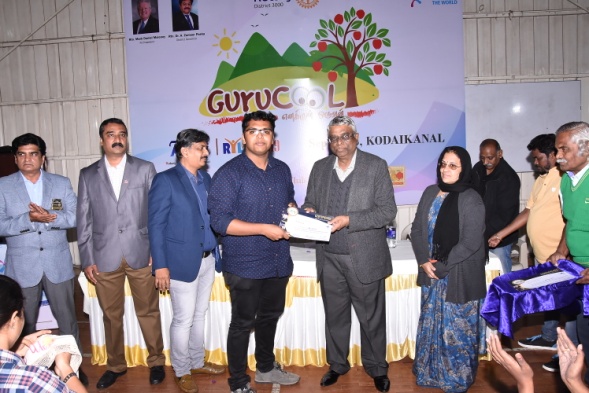 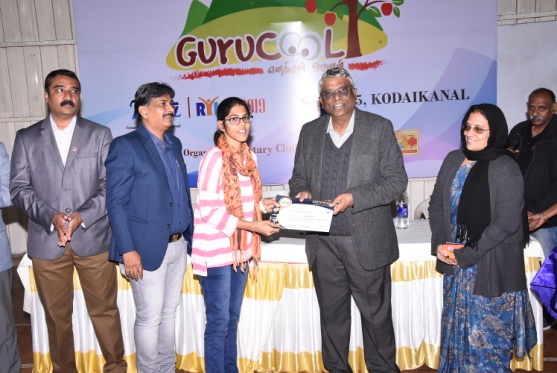 V.Akilandeswari P.Krithiga R.Kesavpradha of III CSE has participated in Paper Presentation and Technical event organized by Dept of Computer Science and Engineering at Kongunadu College of Engineering  and Technology on 9th Aug 2019 and won third Prize with the cash award of Rs 500R.Dharshini ,M.I.Hidhayarth Nisha of II CSE has participated  and won First prize in Paper Presentation organized by Dept of Computer Science and Engineering at K.Ramakrishnan College of Engineering Trichy on 28th Aug 2019V. Varshini of III CSE has participated and won Second prize in Bug Breaker organized by Dept of Computer Science and Engineering at Coimbatore Institute of Technology on 28th Aug 2019 Vishnu C, Harish V of II CSE has participated and secured First prize in Code Fest organized by Dept of Computer Science and Engineering at Coimbatore Institute of Technology on 28th Aug 2019S.P.Sanjay ,V.Krishnakumar has participated and secured First prize in Mask Coding organized by Dept of Computer Science and Engineering at Coimbatore Institute of Technology on 28th Aug 2019 Vishnu C , Harish V has participated and secured First prize in Project Expo  organized by Dept of Computer Science and Engineering at Saranathan College of Engineering on 13th & 14th Sep 2019 R.Kesavapradha,S.P.Sanjay,B.Vigneshwaran,S.Sudharasan, M.Veeraharish,S.Vigneshraj,N.Vignesh,C.Vishnu,V.Harish,J.Infantremi has participated in technical events organized by Department of  CSE at Coimbatore Institute of Technology on 28/9/2019S.Shriharini, S.Suvetha,K.Akila has participated in paper presentation event organized by Department of CSE at Kongunadu College of Engineering and Technology on 8/9/2019Academic Performance        CSE department have achieved an overall of 81.37% of result in the odd semester.NPTEL Certifications by FacultyDr.S.Mohana  - Programming in JavaMr.S.Venkatasubramaniam  - Demystifying networkingMs.R.Thillaikarasi  -Introduction to programming in CMr.K.S.Chandrasekaran-  Practioners course in Descriptive, Predictive and Prescriptive Analytics and Database management systems Ms.R.SenthamilSelvi  -Cloud computingMs.N.Kavitha  -The Joy of Computing using PythonMr.M.Anbazhagan-Python for DatascienceMr.A.T.Baranivijayakumar - Cloud computingMr.R.Mohankumar - Python for DatascienceMr.P.Dineshkumar-Python for DatasciencePublications by FacultyS.Venkatasubramanian, Dr.A.Suhasini, Dr.C. Vennila, "A Review on achine Learning Techniques for QoS in WSN", International Journal of Advanced science and Technology, pp. 169-178, Vol. 28, Issue. 9, 2019, SCOPUS, Impact factor 0.13R.Thillaikarasi, "Detection of packet dropping nodes in Wireless Mesh Networks" in the proceedings of "Proceedings of Detection of packet dropping nodes in Wireless Mesh Networks" Organized by IIIT, Trivandrum on 2019. ISBN 978-981-15-3852-0, Springer, SingaporeK.S.Chandrasekaran, "Measuring Performance Reliability of a system usimg DataMining" in the proceedings of "Proceeding of 11th International Conference on advanced computing (ICoAC 2019)". ISBM: 978-1-7281-5286-8R.Senthamil Selvi,  "Enabling Data security in data using vertical split with parallel feature selection using meta heuristic algorithms", Concurrency and Computation: Practice and Experience, Issue. Special Issue, 2019, Impact Factor:1.114N.Kavitha, K.Rubasoundar,V.Balasubramaniam, "Intellectual Human-Object Classification Using Genetic Algorithm", Ieee Explorer, 2019 Advances In Science And Engineering Technology International Conferences, pp. 01-Jun, Vol. 1, Issue. 1, 2019M. Anbazhgan and Michael Arock, "Review rating prediction using combined latent topics and associated sentiments: an empirical review", Service Oriented Computing and Applications (Springer - ESCI), pp. 19â€“34, Vol. 14, Issue. 1, Nov 2019Dr.PL.Rajarajeswari, "Fair Adaptive Cross-Layer Resource Allocation Scheme for IEEE 802.16 Broadband Wireless Networks", Wireless Personal Communications, pp. 1-22, Vol. 1, Issue. 1, NOV 2019FACULTY EDITOR                                                                                                     J.SathiaParkavi, AP/CSES.NoInside the IssuePage No 1Vision,Mission,PEO & PSO of the Dept12User Experience Design23Placement Details34Students’ Achievements55Academic Performance66NPTEL Certifications77Faculty publications7To evolve as a centre of academic excellence and advanced research in Computer Science and Engineering discipline.To inculcate in students a profound understanding of fundamentals related to discipline.To inculcate skills, attitudes and their applications in solving real world problems with an inclination towards societal issues and research.To promote research in the emerging areas of computer science and technologyS.NoName of the StudentCompany Placed1ARUN KUMAR. SInfosys(InfyTQ)2DHINESH. TInfosys(InfyTQ)3DHIVAKAR. SInfosys(InfyTQ)4GOWRIGANEESH. K.SInfosys(InfyTQ)5IMMANUEL IRWIN. NInfosys(InfyTQ)5IMMANUEL IRWIN. NZoho(Cliqtrix)6KEERTHIKA. SInfosys(InfyTQ)6KEERTHIKA. SIVTL6KEERTHIKA. STCS7KISORE. SInfosys(InfyTQ)7KISORE. SIVTL7KISORE. STCS8MOHAMED NABEEM. PInfosys(InfyTQ)8MOHAMED NABEEM. PTCS9ROHIT RAJInfosys(InfyTQ)10ALAGU. SIVTL10ALAGU. STCS(CodeVita)11RANJANI. KIVTL12VIGNESH. KIVTL12VIGNESH. KTCS13DHINESH KUMAR. STCS(CodeVita)14JANANI. RInfosys(HackWithInfy)14JANANI. RTCS15BERYL SUSANNA BTCS16HARINI RTCS17NANDHAGOPALAKRISHNANTCS18NIVETHA STCS18NIVETHA SInfosys19RAJAVIGNESHTCS19RAJAVIGNESHInfosys20SHEEBA AGNES CTCS20SHEEBA AGNES CInfosys21SHIVAGAMI CTCS21SHIVAGAMI CInfosys22SOWMIYA STCS22SOWMIYA SInfosys23VAISHNAVI MTCS24VINCY JOVITHA ATCS24VINCY JOVITHA AInfosys25JOTHIKA STCS25JOTHIKA SInfosys26JAYASHREE STCS26JAYASHREE SInfosys27THAYALAN. G.RVisualBI28ARUNA. CInfosys29BHUVANESHRAJ. SInfosys30DEEPASHREE. MInfosys31JANANI. RInfosys32KALEESWARI. MInfosys33KEERTHANA. BInfosys34MADHUBALA. SInfosys35NIRMAL. RInfosys36PAVITHRA. JInfosys37PRAGADEESH. PInfosys38PRASANNA VENKATESH. RInfosys39RAJALAKSHMI. GInfosys40SHANMUGA PRIYA. RInfosys40SHANMUGA PRIYA. RTCS41SUHAIL YUSUFF AZEES. AInfosys42UMA MAHESWARI. TInfosys43AJAY DInfosys44KRITHIKA AInfosys45BALA KUMARAN. GInfosys46PRAKRITI. VInfosys47PRIYADHARSHINI. SInfosys48SRI GOPALA KRISHNAN. RInfosys49THENMOZHI. KInfosys50VENKAT RAMANAN. A.SInfosys51JOE EDWIN JAYARAJ. SZoho(Cliqtrix)52FOUZIAZoho(Marketing)ANNA UNIVERSITY EXAMINATION -  NOV/DEC 2019ANNA UNIVERSITY EXAMINATION -  NOV/DEC 2019ANNA UNIVERSITY EXAMINATION -  NOV/DEC 2019ANNA UNIVERSITY EXAMINATION -  NOV/DEC 2019ANNA UNIVERSITY EXAMINATION -  NOV/DEC 2019ANNA UNIVERSITY EXAMINATION -  NOV/DEC 2019ANNA UNIVERSITY EXAMINATION -  NOV/DEC 2019ANNA UNIVERSITY EXAMINATION -  NOV/DEC 2019Before ReviewBefore ReviewBefore ReviewAfter ReviewAfter ReviewAfter ReviewYearSecTotal
StrengthAll Clear 
StudentsAU Exam 
ResultTotal
StrengthAll Clear 
StudentsAU Exam 
ResultI Year 
I Sem
(2019-2023 Batch) A604168.33604676.67I Year 
I Sem
(2019-2023 Batch) B594372.88595084.75I Year 
I Sem
(2019-2023 Batch) 1198470.591199680.67II Year 
III Sem
(2018-2022 Batch) A594677.97594983.05II Year 
III Sem
(2018-2022 Batch) B564275.00564478.57II Year 
III Sem
(2018-2022 Batch) 1158876.521159380.87III Year 
V Sem
(2017-2021 Batch) A594677.97594779.66III Year 
V Sem
(2017-2021 Batch) B594067.80594474.58III Year 
V Sem
(2017-2021 Batch) 1188672.881189177.12IV Year 
VII Sem
(2016-2020 Batch) A574680.70574782.46IV Year 
VII Sem
(2016-2020 Batch) B585187.93585391.38IV Year 
VII Sem
(2016-2020 Batch) 1159784.3511510086.96Overall %Overall %46735576.0246738081.37